Δραστηριότητα:Να ανοίξετε έναν φυλλομετρητή (π.χ. Internet Explorer, Mozilla Firefox, Google Chrome, Opera) για πλοήγηση στο ΔιαδίκτυοΜε χρήση της μηχανής αναζήτησης Google (http://www.google.gr) βρείτε μια εικόνα από το Διαδίκτυο και αποθηκεύστε τη στο φάκελό του μαθήματος (δείτε την διαδικασία παρακάτω)Τοποθετήστε τη εικόνα αυτή σαν φόντο στην επιφάνεια εργασίας (για την διαδικασία του 3ου βήματος δείτε το 5ο μάθημα)Βήμα 2ο - διαδικασία:Ανοίξτε το φυλλομετρητή «Google Chrome» ()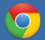 Στην περιοχή διεύθυνσης πληκτρολογήστε «www.google.com» και πατήστε το πλήκτρο ENTER για να περιηγηθείτε στη μηχανή αναζήτησηςΣτο πεδίο αναζήτησης πληκτρολογήστε το θέμα που θέλετε να αφορά η εικόνα και πατήστε το κουμπί «Αναζήτηση». Στη συνέχεια πατήστε τον σύνδεσμο «Εικόνες» για να δείτε μόνο τις εικόνες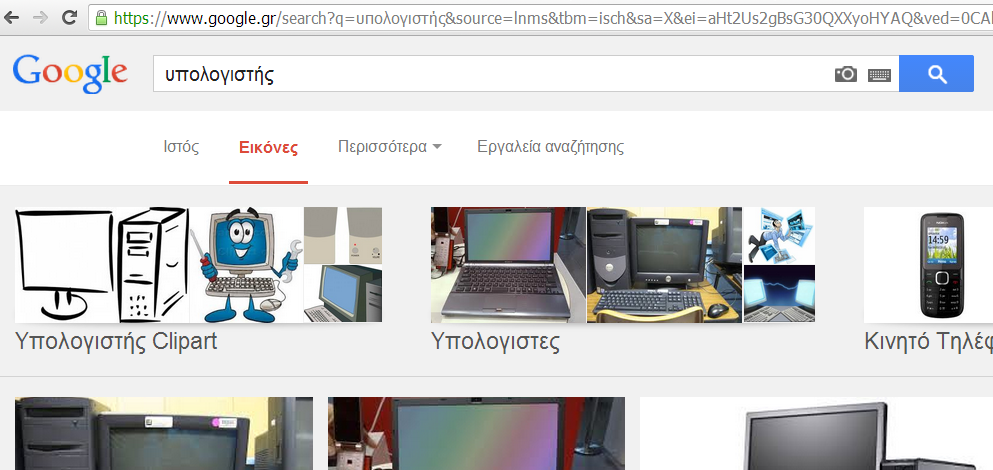 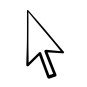 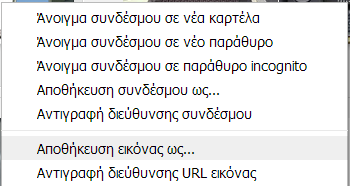 Κάντε δεξί κλικ στην εικόνα που θέλετε, και από το αναδυόμενο μενού επιλέξτε «Αποθήκευση εικόνας ως…». Στην συνέχεια από το παράθυρο διαλόγου που εμφανίζεται αποθηκεύετε την εικόνα σε κάποια τοποθεσία στον υπολογιστή σας